ПОСТАНОВЛЕНИЕАдминистрации муниципального образования «Мамхегское сельское поселение»От 18.10.2022г №32                                                                                     а. Мамхег "Об утверждении муниципальной программы "Комплексные меры противодействия злоупотреблению наркотическими  средствами, психотропными веществами и их незаконному обороту на территории муниципального образования «Мамхегское сельское поселение» на 2023-2025 годы"В соответствии с Федеральными законами от 06.10.2003 г. N 131-ФЗ "Об общих принципах организации местного самоуправления в Российской Федерации", от 08 января 1998 г. N 3-ФЗ "О наркотических средствах и психотропных веществах", в целях координации деятельности по противодействию злоупотребления наркотическими средствами, психотропными веществами и их незаконному обороту на территории Мамхегского сельского поселения, администрация муниципального образования «Мамхегское сельское поселение» постановляет:        1.Утвердить прилагаемую муниципальную программу "Комплексные меры противодействия злоупотреблению наркотическими средствами, психотропными веществами и их незаконному обороту на территории муниципального образования «Мамхегское сельское поселение» Шовгеновского муниципального района Республики Адыгея  на 2023 - 2025 годы".        2. Настоящее постановление подлежит опубликованию или обнародованию в районной Газете «Заря»  и вступает в силу со дня его подписания.       3. Считать утратившему силу постановление от 17.02.2020г. №8 . "Об утверждении муниципальной Программы "Комплексные меры противодействия злоупотреблению наркотическими средствами, психотропными веществами и их незаконному обороту на территории  муниципального образования «Мамхегское сельское поселение» на 2020-2022 годы.       4. Контроль за исполнением настоящего постановления оставляю за собой.  Приложение N 1к постановлению главы администрации муниципального образования «Мамхегское сельское поселение»От ______________Муниципальная Программа
"Комплексные меры противодействия злоупотреблению наркотическими средствами, психотропными веществами и их незаконному обороту на территории муниципального образования  «Мамхегское сельское поселение» Шовгеновского муниципального района Республики Адыгея на 2023 - 2025 годы"Паспорт программы1. Содержание проблемы Среди множества социальных проблем современного российского общества проблема массовой наркотизации населения выходит на одно из первых мест.Необходимость принятия настоящей программы вызвана тем, что современная ситуация в России, в том числе в Республике, характеризуется неуклонным расширением незаконного распространения и немедицинского потребления наркотиков, что представляет серьезную угрозу здоровью нации, экономике страны, правопорядку и безопасности государства.Главным критерием оценки эффективности реализации государственной политики в сфере противодействия наркомании является сокращение масштабов незаконного потребления наркотиков.Особую обеспокоенность вызывает распространенность наркомании среди молодежи. За последние годы отмечается стойкая тенденция к процессу "омоложения" наркоконтингента. Потребители наркотиков являются потенциальными носителями таких заболеваний, как гепатит "В" и "С", ВИЧ-инфекция, сифилис и др.Одной из основных причин сложившейся ситуации с распространением наркомании среди молодежи является недостаточное воспитание духовно-нравственных основ человека, когда подрастающему поколению с 90-х годов прошлого века средства массовой информации предлагают культ насилия, проституции, цинизма. Существует острая необходимость совершенствования целенаправленной антинаркотической работы, прежде всего в таком ее направлении, как формирование и пропаганда здорового образа жизни среди детей и молодежи.В борьбе по противодействию наркопреступности важно, чтобы здоровый образ жизни, нетерпимость к немедицинскому потреблению наркотиков и его распространителям стали главными идеологическими основами общества.При этом следует принять как факт, что сами по себе ни жесткая репрессивная политика, ни легализация наркотиков, испробованные в различных странах мира, проблемы не решают. Предотвращение появления спроса на наркотики, равно как и его сокращение - одно из самых эффективных средств в борьбе с наркоманией и наркопреступностью.Очевидно, что в решении этой проблемы необходима организация взаимодействия всех уровней власти, правоохранительных структур, общественных и религиозных организаций. Именно поэтому Программа носит межведомственный характер.2. Цели и задачи программы Основная цель - создание условий для приостановления роста злоупотребления наркотиками и их незаконного оборота, а также поэтапное сокращение распространения наркомании и связанных с ней преступности и правонарушений до уровня минимальной опасности для общества.Для достижения целей требуется решение следующих задач:- проведение работы по профилактике распространения наркомании и связанных с ней правонарушений;- снижение доступности наркотических средств и психотропных веществ для незаконного потребления;- развитие информационно-пропагандистской работы; формирование негативного общественного мнения к немедицинскому потреблению наркотиков, обстановки нетерпимости к распространителям наркотических средств и психотропных веществ на основе социально ориентированной информационной интервенции;- повышение роли семьи в вопросах профилактики наркотизации детей и подростков;- реализация единой стратегии и тактики в межведомственном взаимодействии, совершенствование межведомственного сотрудничества в области противодействия злоупотреблению наркотиками и их незаконному обороту.3. Срок и этапы реализации программы Срок реализации Программы: 2023- 2025 годы.Этапы ее реализации представляют собой комбинированную схему поквартального исполнения мероприятий.4. Механизм реализации программы Механизм реализации Программы основывается на совершенствовании методов  работы исполнительных органов государственной власти Шовгеновского муниципального района Республики Адыгея в целях совершенствования системы пресечения незаконного оборота и потребления наркотиков, распространения наркомании и связанных с ней преступлений, координации деятельности органов власти.Заказчиком Программы и ее координатором является администрация муниципального образования «Мамхегское сельское поселение», которая осуществляет функции в соответствии с действующим законодательством.Участниками Программы являются администрация Мамхегского сельского поселения, Мамхегская СОШ №4,  находящиеся на территории Мамхегского сельского поселения, которые принимают участие в реализации программных мероприятий в рамках осуществления возложенных на них функций по противодействию распространению наркомании и наркопреступности.5. Ресурсное обеспечение программы Финансирование Программы осуществляется за счет средств бюджета Мамхегского сельского поселения.Общий объем ассигнований по финансированию Программы на 2023 - 2025 годы составляет 9 тыс. рублей, из них по годам:- 2023 год – 3 тыс. рублей           - 2024 год - 3 тыс. рублей;- 2025 год - 3 тыс. рублейПеречень мероприятий и работ по реализации Программы является составной частью настоящей Программы.6. Организация управления программой и контроль за ходом ее реализацииОбщий контроль за исполнением Программы, а также координация деятельности заказчика, участников и органов, ответственных за реализацию Программы, возлагаются на антинаркотическую комиссию Мамхегского сельского поселения.Статистическая и аналитическая информация о результатах реализации Программы в обязательном порядке подлежит обсуждению на каждом заседании антинаркотической комиссии администрации Мамхегского сельского поселения.7. Оценка эффективности реализации программы Программа носит ярко выраженный социальный характер, имеет общественную и проблемно-ориентированную профилактическую направленность.Результаты реализации ее мероприятий будут оказывать влияние на различные стороны жизни общества на протяжении длительного времени.Реализация Программы будет способствовать ужесточению контроля за развитием наркоситуации в поселении, сокращению незаконного оборота наркотиков. Принятие мер по пресечению наркоторговли из квартир, ликвидации наркопритонов, превентивному пресечению незаконного потребления или сбыта наркотиков в образовательных учреждениях, в общественных местах приведет к снижению количества лиц, впервые пробующих наркотики, общему сокращению их потребления, совершенствованию системы оценки объективных и субъективных факторов распространения злоупотребления наркотиками в сельском поселении, а также определению эффективных форм профилактики наркомании. В целом реализация Программы позволит:- не допустить роста заболеваемости синдромом зависимости от наркотических веществ, что будет свидетельствовать о позитивном изменении ситуации, связанной с распространением незаконного потребления наркотиков в сельском поселении;- увеличить количество учащихся муниципальных общеобразовательных учреждений, прошедших обучение по образовательным программам профилактической направленности, что обеспечит формирование позитивных моральных и нравственных ценностей, определяющих отрицательное отношение к потреблению наркотических средств, выбор здорового образа жизни подростками и молодежью;- повысить престиж занятий спортом и увеличить число несовершеннолетних, занимающихся в учреждениях спорта, в учреждениях дополнительного образования;Программа направлена на повышение гражданской ответственности общества. Информационно-пропагандистская работа и воспитательная работа с детьми и подростками направлена на неприятие наркотиков, формирование жизненных навыков у учащихся, пропаганду здорового образа жизни.8. Важнейшие целевые индикаторы и показатели программы - увеличение количества детей, подростков и молодежи, занимающихся в клубной, спортивной, творческой и иной досуговой профилактической деятельности;- повышение уровня информированности подростков и молодежи по проблемам употребления психотропных веществ;- увеличение доли молодежи в возрасте от 14 до 24 лет, вовлеченных в мероприятия, направленные на пропаганду здорового образа жизни;- повышение уровня квалификации и качества работы педагогических работников по вопросам ранней диагностики потребления психотропных веществ;9. Ожидаемые результаты исполнения программных мероприятий - Приостановление роста злоупотребления наркотиками и их незаконного оборота, а в перспективе - постепенное сокращение наркомании и связанной с ней преступности;- Рост количества подростков и молодежи, занятых общественно полезной деятельностью;- Увеличение количества обращений в наркологическую службу лиц из числа потребителей наркотиков, для прохождения лечения и реабилитации;- Увеличение числа информированной молодежи по проблемам употребления психотропных веществ;- Повышение антинаркотической ориентации общества.10. Перечень основных мероприятий по реализации программыПриложение N 2к постановлению главы администрации муниципального образования «Мамхегское сельское поселение»От _____________Состав
антинаркотической комиссии администрации муниципального образования «Мамхегское сельское поселение»     1. Председатель комиссии – Р.А. Тахумов - глава муниципального образования «Мамхегское сельское поселение»;    2. Заместитель председателя – М.Р. Зафесов - Заместитель главы администрации муниципального образования «Мамхегское сельское поселение»;    3. Секретарь комиссии – А.А.Набоков - специалист 1 категории администрации муниципального образования «Мамхегское сельское поселение»;    4. Члены комиссии:- Ашхамахов Б.К. - депутат совета народных депутатов муниципального образования  «Мамхегское сельское поселение»- Пченашев А.К.  - директор Мамхегской СОШ №4 (по согласованию);– Участковый уполномоченный  а. Мамхег (по согласованию).РЕСПУБЛИКА АДЫГЕЯАдминистрацияМО «Мамхегское сельскоепоселение»385440, а. Мамхег,,ул. Советская,54а.88-777-3-9-22-34АДЫГЭ РЕСПУБЛИКМуниципальнэ образованиеу«Мамхыгъэ чъыпIэ кой»иадминистрацие385440, къ. Мамхэгъ,ур. Советскэм, 54а.88-777-3-9-22-34Глава администрации муниципального образования«Мамхегское сельское поселение»                                                                     Р.А. ТахумовНаименование ПрограммыМуниципальная программа "Комплексные меры противодействия злоупотреблению наркотическими средствами, психотропными веществами и их незаконному обороту на территории «Мамхегское сельское поселение» Шовгеновского муниципального района Республики Адыгея на 2023 - 2025 годы (далее также - Программа).Заказчик ПрограммыАдминистрация  муниципального образования «Мамхегское сельское поселение»Разработчик ПрограммыАдминистрация муниципального образования «Мамхегское сельское поселение Основание для разработки ПрограммыФедеральный закон от 06.10.2003 N 131-ФЗ "Об общих принципах организации местного самоуправления в Российской Федерации", Федеральный закон от 08.01.1998 г N 3-ФЗ "О наркотических средствах и психотропных веществах", Указ Президента Российской Федерации от 23.11.2020 г. N 733 "Об утверждении Стратегии государственной антинаркотической политики Российской Федерации до 2030 года", Указа Президента Российской Федерации от 18.10.2007 N 1374 "О дополнительных мерах по противодействию незаконному обороту наркотических средств, психотропных веществ и их прекурсоров"Исполнители ПрограммыАдминистрация муниципального образования «Мамхегское сельское поселение»Основные цели ПрограммыСоздание условий для приостановления роста злоупотребления наркотиками, психотропными веществами и их незаконного оборота, а также поэтапное сокращение распространения наркомании и связанных с ней преступности и правонарушений до уровня минимальной опасности для общества.Основные задачи Программы- проведение работы по профилактике распространения наркомании и связанных с ней правонарушений;- снижение доступности наркотических средств и психотропных веществ, для незаконного потребления;- развитие информационно-пропагандистской работы; формирование негативного общественного мнения к немедицинскому потреблению наркотиков, обстановки нетерпимости к распространителям наркотических средств и психотропных веществ на основе социально ориентированной информационной интервенции;- повышение роли семьи в вопросах профилактики наркотизации детей и подростков;- развитие системы мониторинга распространения наркомании в поселении;- реализация единой стратегии и тактики в межведомственном взаимодействии, совершенствование межведомственного сотрудничества в области противодействия злоупотреблению наркотиками и их незаконному обороту.Основные программные мероприятияОрганизационные и правовые меры по противодействию злоупотреблению наркотиками и психотропными веществами;Профилактика злоупотребления наркотическими веществами;Противодействие незаконному обороту наркотиков.Срок реализации Программы2023- 2025 годы.Объем и источники финансирования ПрограммыФинансирование Программы осуществляется за счет средств бюджета муниципального образования  «Мамхегское сельское поселение» утвержденных ассигнований на очередной финансовый год. Общий объем на финансирование Программы на 2023 - 2025 годы составляет 9 тыс. рублей, из них по годам:- 2023 год –3 тыс. рублей;- 2024 год - 3 тыс. рублей;- 2025 год - 3 тыс. рублей.Объемы финансирования мероприятий, предусмотренные Программой носят прогнозный характер и подлежат ежегодному уточнению при принятии бюджетов всех уровней и утверждении комплекса мероприятий на соответствующий год. Предложения об объемах финансирования Программы на соответствующий год за счет средств бюджета муниципального образования – «Мамхегское сельское поселение» вносятся вместе с проектом бюджета на соответствующий финансовый год.Важнейшие целевые индикаторы и показатели Программы- увеличение количества детей, подростков и молодежи, занимающихся в клубной, спортивной, творческой и иной досуговой профилактической деятельности на 20 процентов;- повышение уровня информированности подростков и молодежи по проблемам употребления психотропных веществ;- увеличение доли молодежи в возрасте от 14 до 24 лет, вовлеченных в мероприятия, направленные на пропаганду здорового образа жизни;- повышение уровня квалификации и качества работы педагогических работников по вопросам ранней диагностики потребления психотропных веществ.Ожидаемые результаты реализации ПрограммыПриостановление роста злоупотребления наркотиками, психотропными веществами и их незаконного оборота, а в перспективе - постепенное сокращение наркомании и связанной с ней преступности;Рост количества подростков и молодежи, занятых общественно полезной деятельностью;Увеличение количества обращений в наркологическую службу лиц из числа потребителей наркотиков, для прохождения лечения и реабилитации;Увеличение числа информированной молодежи по проблемам употребления психотропных веществ;Повышение антинаркотической ориентации общества.№п/пОсновные мероприятияСроки исполненияИсполнительИсполнительИсточники финансированияСтоимость (тыс. рублей)Стоимость (тыс. рублей)Стоимость (тыс. рублей)Стоимость (тыс. рублей)№п/пОсновные мероприятияСроки исполненияИсполнительИсполнительИсточники финансирования2023 г.2024г.2025г.всего1. Основные организационные и правовые меры по противодействию злоупотребления наркотическими средствами1. Основные организационные и правовые меры по противодействию злоупотребления наркотическими средствами1. Основные организационные и правовые меры по противодействию злоупотребления наркотическими средствами1. Основные организационные и правовые меры по противодействию злоупотребления наркотическими средствами1. Основные организационные и правовые меры по противодействию злоупотребления наркотическими средствами1. Основные организационные и правовые меры по противодействию злоупотребления наркотическими средствами1. Основные организационные и правовые меры по противодействию злоупотребления наркотическими средствами1. Основные организационные и правовые меры по противодействию злоупотребления наркотическими средствами1. Основные организационные и правовые меры по противодействию злоупотребления наркотическими средствами1. Основные организационные и правовые меры по противодействию злоупотребления наркотическими средствами1Участие в районных научно-практических конференций по проблемам наркомании совместно с заинтересованными организациямиежегодноежегодноАдминистрация МО «Мамхегское сельское поселение»; МСОШ №4.Без финансирования ----2Участие в заседаниях антинаркотической комиссии1 раз в полгода1 раз в полгодаАдминистрация МО «Мамхегское сельское поселение».Без финансирования ----2. Профилактика злоупотребления наркотическими веществами2. Профилактика злоупотребления наркотическими веществами2. Профилактика злоупотребления наркотическими веществами2. Профилактика злоупотребления наркотическими веществами2. Профилактика злоупотребления наркотическими веществами2. Профилактика злоупотребления наркотическими веществами2. Профилактика злоупотребления наркотическими веществами2. Профилактика злоупотребления наркотическими веществами2. Профилактика злоупотребления наркотическими веществами2. Профилактика злоупотребления наркотическими веществами1Организация уличной рекламы по созданию позитивного отношения населения к здоровому образу жизни2023г.2024г.2025г.2023г.2024г.2025г.Администрация МО «Мамхегское сельское поселение».Бюджет МО «Мамхегское сельское поселение»33392Проведение родительских собраний по профилактике вредных зависимостей и формированию здорового образа жизни ежегодноежегодноМСОШ№4.Без финансирования----3Участие в проведение тематических спортивных мероприятий с целью формирования здорового образа жизни "Здоровье - молодым!"Ежегодно по мере их провидение Ежегодно по мере их провидение Администрация МО «Мамхегское сельское поселение»; МСОШ №4.Без финансирования----4Участие в создание в образовательных учреждениях поселения уголков антинаркотической тематикиЕжегодно по мере их провидениеЕжегодно по мере их провидениеАдминистрация МО «Мамхегское сельское поселение»; МСОШ №4.Бюджет МО «Мамхегское сельское поселение»--------5Трудоустройство несовершеннолетних из группы риска в рамках временной занятостиПостоянно по мере возникновение необходимости  Постоянно по мере возникновение необходимости  Администрация МО «Мамхегское сельское поселение».Без финансирования----3. Противодействие незаконному обороту наркотических средств3. Противодействие незаконному обороту наркотических средств3. Противодействие незаконному обороту наркотических средств3. Противодействие незаконному обороту наркотических средств3. Противодействие незаконному обороту наркотических средств3. Противодействие незаконному обороту наркотических средств3. Противодействие незаконному обороту наркотических средств3. Противодействие незаконному обороту наркотических средств3. Противодействие незаконному обороту наркотических средств3. Противодействие незаконному обороту наркотических средств1Обеспечение мер по уничтожению дикорастущей конопли и пресечению фактов заготовки наркотикосодержащего сырья (операция "Мак")Май-июль 2023 – 2025 гг.Май-июль 2023 – 2025 гг.Администрация МО «Мамхегское сельское поселение»; совместно с  участковым а. Мамхег "Без финансирования----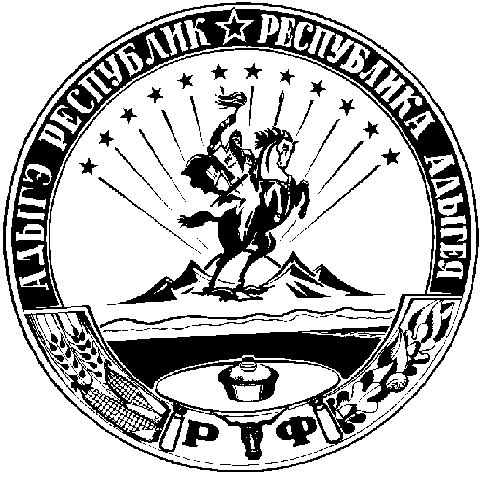 